ООД  по развитию речи с детьми группы раннего возраста А. Барто «Грузовик»Цель:1. Познакомить детей с содержанием стихотворения А. Барто «Грузовик», поощрять желание рассказывать стихотворение вместе ; в процессе рассматривания рисунка или игрушки активизировать речь;2. Развивать память, внимание, мышление детей;3. Воспитывать доброжелательное отношение к игрушке.Предварительная работа: рассматривание иллюстраций;Материалы и оборудование: чудесный мешок, игрушечные машины (большая и маленькая, игрушка кот, иллюстрации к стихотворению А. Барто «Грузовик».Словарная работа: грузовик, бип - бип, кузов, кабина.Ход занятия1. Организационный момент.У меня в руках чудесный мешочек. В нём спряталась одна игрушка, с которой очень любят играть мальчики. Попробуй узнать игрушку, не раскрывая мешочка (ощупать мешочек,  помочь им, выделяя колеса, кабину машины.) Это грузовая машина. Достать  игрушку и предложить ребенку внимательно её рассмотреть, вспомнить, как она подаёт сигнал, (бип - бип!»). Предложить ребенку  показать, где у неё кабина, кузов, колёса, окошко.2. Основная часть. Чтение стихотворения.Прочить стихотворение А. Барто «Грузовик».Нет, напрасно мы решилиПрокатить кота в машине:Кот кататься не привык-Опрокинул грузовик.затем предложить ребенку рассмотреть иллюстрацию к стихотворению и ответить на вопросы: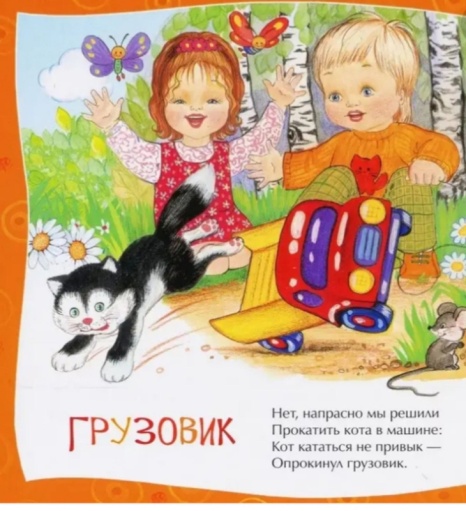 -Какая машина была у детей? (Грузовик.)-Кого решили покатать дети? (Кота.) -Куда они его посадили? (В кузов.)-Что сделал кот? (Опрокинул грузовик.)Физкультминутка.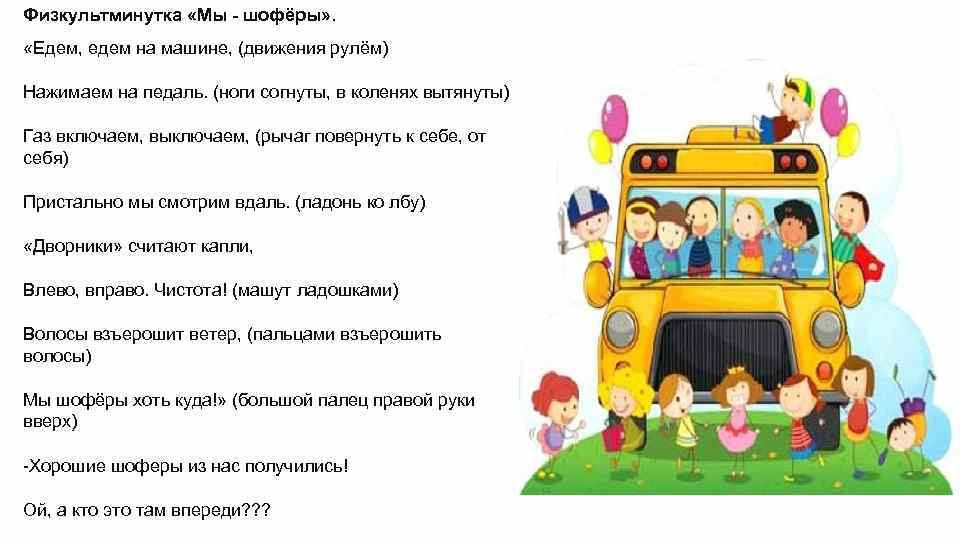 4. Итог.Тебе  понравилось?Что тебе понравилось больше всего